Санкт-Петербургский политехнический университет Петра ВеликогоИнститут металлургии, машиностроения и транспортаКафедра «ТЕХНОЛОГИЯ И ИССЛЕДОВАНИЕ МАТЕРИАЛОВ»Отчет по лабораторной работе №1«Расчет полей концентраций вредных веществ в атмосфере без учета влияния застройки»По дисциплине «Экология»Выполнил:           студент гр.43314/1                              <подпись>                      		Сидоров Н.А.Принял:д.т.н., проф.                                   	 <подпись>                    	Буторина И.В.Санкт-Петербург20161 Цель работыПознакомиться с программой «ОНД – 86» и с её помощью рассчитать поля концентраций вредных веществ в атмосфере без учета влияния застройки.2 Результат обработки данных программой «ОНД – 86»ИСХОДНЫЕ ДАННЫЕНаименование объекта расчета: Политехническая котельная 
Код объекта: ПКЗ Таблица 1. Характеристики районаTаблица 2. Расчетные скорости ветраТаблица 3. Параметры расчетного прямоугольника Таблица 4. Перечень групп суммации веществТаблица 5. Параметры источниковРЕЗУЛЬТАТЫ РАСЧЕТОВ ПО ВЕЩЕСТВАМВещество: 0337 - Оксид Углерода 
ПДК, мг/м3: 5,0000 
Коэф. оседания: 1,0 Источники выбрасывающие вещество 0337Всего источников, выбрасывающих вещество: 2 
Суммарный выброс по всем источникам, г/с: 400,000000 
Сумма Cm по всем источникам, ед. ПДК: 0,2664 
Средневзвешенная опасная скорость ветра, м/с: 2,6 Вещество: 0304 - Азот 2 
ПДК, мг/м3: 0,4000 
Коэф. оседания: 1,0 Источники выбрасывающие вещество 0304Всего источников, выбрасывающих вещество: 2 
Суммарный выброс по всем источникам, г/с: 26,000000 
Сумма Cm по всем источникам, ед. ПДК: 0,2164 
Средневзвешенная опасная скорость ветра, м/с: 2,6 Вещество: 0301 - Азот 4 
ПДК, мг/м3: 0,0850 
Коэф. оседания: 1,0 Источники выбрасывающие вещество 0301Всего источников, выбрасывающих вещество: 2 
Суммарный выброс по всем источникам, г/с: 160,000000 
Сумма Cm по всем источникам, ед. ПДК: 6,2676 
Средневзвешенная опасная скорость ветра, м/с: 2,6 Вещество: 0330 - Серы диоксид 
ПДК, мг/м3: 0,5000 
Коэф. оседания: 1,0 Источники выбрасывающие вещество 0330Всего источников, выбрасывающих вещество: 2 
Суммарный выброс по всем источникам, г/с: 30,000000 
Сумма Cm по всем источникам, ед. ПДК: 0,1998 
Средневзвешенная опасная скорость ветра, м/с: 2,6 Вещество: 2908 - Пыль 
ПДК, мг/м3: 0,3000 
Коэф. оседания: 3,0 Источники выбрасывающие вещество 2908Всего источников, выбрасывающих вещество: 2 
Суммарный выброс по всем источникам, г/с: 20,000000 
Сумма Cm по всем источникам, ед. ПДК: 0,6659 
Средневзвешенная опасная скорость ветра, м/с: 2,6 Группа суммации: 6006 - (0301, 0304, 0330, 2904) 
Коэф. потенциирования (КП): 1,0 Вещества входящие в группу суммацииИсточники выбрасывающие вещества группы 6006 Суммарный выброс и сумма Cm по всем источникамГруппа суммации: 6009 - (0301, 0330) 
Коэф. потенциирования (КП): 1,0 Вещества входящие в группу суммацииИсточники выбрасывающие вещества группы 6009 Суммарный выброс и сумма Cm по всем источникам3 Результаты расчета концентраций ВВ по расчетному прямоугольнику Объект:
Код объекта: ПКЗ 
Наименование объекта: Политехническая котельная Вещество:
Код вещества: 0001 
Вещество: Суммирующее воздействие 
ПДК, мг/м3: По каждому веществу 
Коэффициент оседания: По каждому веществу Расчетные значения:
Cmax: 6,4481 
Cmin: 0,0164 Карта рассеивания: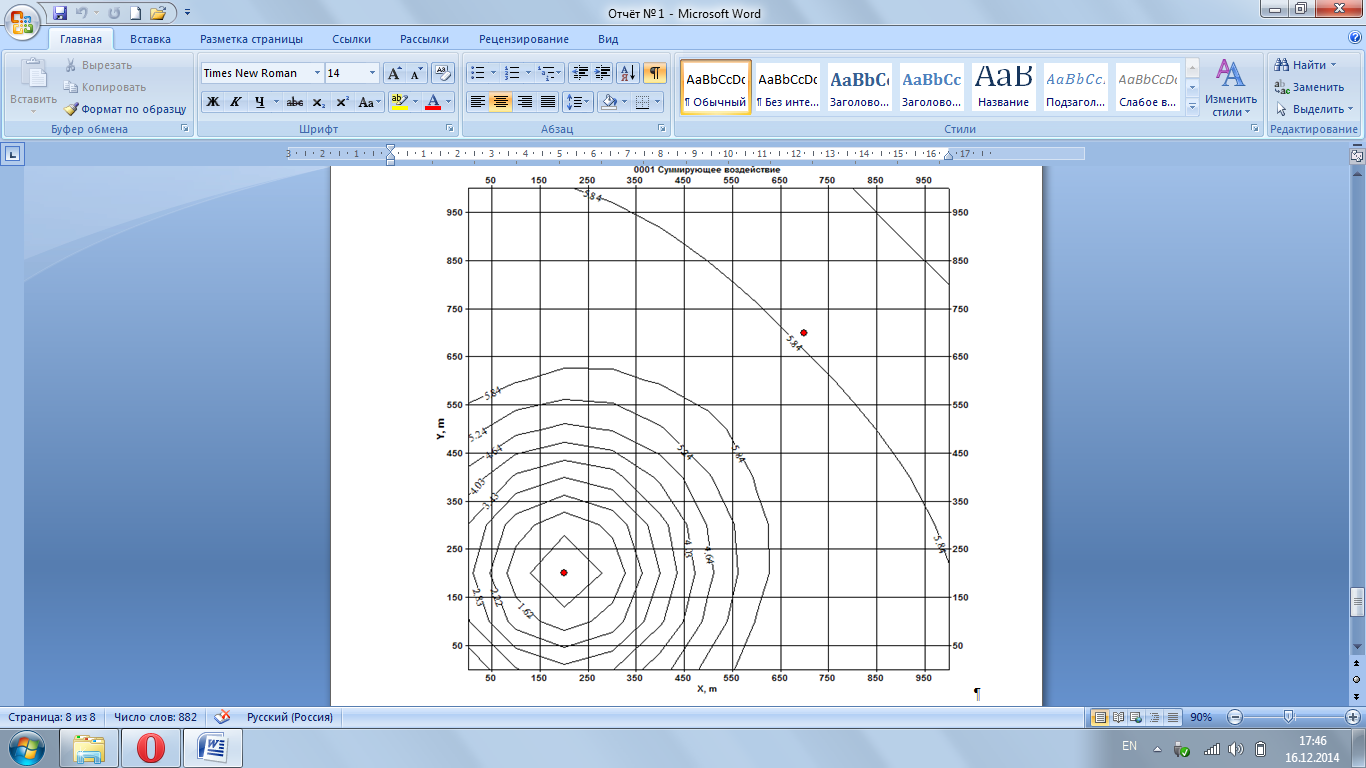 4 ВыводВ данной лабораторной работе было получено представление о программе «ОНД – 86» и освоена работа с этой программой. Оценивая результаты видно, что при высоте трубы 45 м, выброс некоторых веществ существенно превышает ПДК. Решить эту проблему можно путём увеличения высоты трубы. Решение проблемы превышения ПДК Азота 4 происходит путем осуществления технологических мероприятий по снижению этих выбросов.ПараметрЗначениеКоэффициент стратификации атмосферы160 Коэффициент влияния рельефа местности1,0 Средняя максимальная температура наружного воздуха, °С    наиболее теплого месяца22,0     наиболее холодного месяца-6,9 Скорость ветра V* повторяемость превышения которой составляет 5%, м/с5,0 В м/с0.5V*В долях Vm0.51.01.5Длина, мШирина, мШаг по X, мШаг по Y, м1000 1000 100 100 Код группыКоды веществ входящих в группу суммацииКоды веществ входящих в группу суммацииКоды веществ входящих в группу суммацииКоды веществ входящих в группу суммацииКоды веществ входящих в группу суммацииКоды веществ входящих в группу суммацииКоды веществ входящих в группу суммацииКод группыВ-во 1В-во 2В-во 3В-во 4В-во 5В-во 6Коэф. потенц.6006 0301 0304 0330 2904 1,0 6009 0301 0330 1,0 № ппНаименование Высота, мДиаметр, мОбъемный расход газов, м3/сТемпература газов, °СКоордината X, мКоордината Y, м1 1 45,0 2,00 20,00000 150,0 200 200 2 2 150,0 2,50 20,00000 200,0 700 700 Номер источникаВыброс, г/сCm, ед. ПДКXm, мUm, м/с1 200,000000 0,2415 592,7 2,7 2 200,000000 0,0249 1471,6 1,9 Номер источникаВыброс, г/сCm, ед. ПДКXm, мUm, м/с1 13,000000 0,1962 592,7 2,7 2 13,000000 0,0202 1471,6 1,9 Номер источникаВыброс, г/сCm, ед. ПДКXm, мUm, м/с1 80,000000 5,6821 592,7 2,7 2 80,000000 0,5855 1471,6 1,9 Номер источникаВыброс, г/сCm, ед. ПДКXm, мUm, м/с1 15,000000 0,1811 592,7 2,7 2 15,000000 0,0187 1471,6 1,9 Номер источникаВыброс, г/сCm, ед. ПДКXm, мUm, м/с1 10,000000 0,6037 296,4 2,7 2 10,000000 0,0622 735,8 1,9 КодНаименованиеПдк, мг/м3Коэф. оседания0301 Азот 4 0,0850 1,0 0304 Азот 2 0,4000 1,0 0330 Серы диоксид 0,5000 1,0 Код веществаНомер источникаВыброс, г/сCm, ед. ПДКXm, мUm, м/с0301 1 80,000000 5,6821 592,7 2,7 0301 2 80,000000 0,5855 1471,6 1,9 0304 1 13,000000 0,1962 592,7 2,7 0304 2 13,000000 0,0202 1471,6 1,9 0330 1 15,000000 0,1811 592,7 2,7 0330 2 15,000000 0,0187 1471,6 1,9 Код веществаВыброс, г/сCm, ед. ПДК0301 160,000000 6,2676 0304 26,000000 0,2164 0330 30,000000 0,1998 ИТОГО 216,000000 6,6838 ИТОГО с учетом КП 216,000000 6,6838 КодНаименованиеПдк, мг/м3Коэф. оседания0301 Азот 4 0,0850 1,0 0330 Серы диоксид 0,5000 1,0 Код веществаНомер источникаВыброс, г/сCm, ед. ПДКXm, мUm, м/с0301 1 80,000000 5,6821 592,7 2,7 0301 2 80,000000 0,5855 1471,6 1,9 0330 1 15,000000 0,1811 592,7 2,7 0330 2 15,000000 0,0187 1471,6 1,9 Код веществаВыброс, г/сCm, ед. ПДК0301 160,000000 6,2676 0330 30,000000 0,1998 ИТОГО 190,000000 6,4674 ИТОГО с учетом КП 190,000000 6,4674 